POZVÁNKANa zasedání VI. valné hromady DSO Kladská stezkaVe středu 21. října 2020 v 8:00 hodin v kanceláři starostky na MěÚ Česká SkaliceProgram: Kontrola usneseníRozpočtová opatření Aktuální informace úsek 6 a 7Dodatek smlouvy o pronájmu pozemků Povodí Labe pro stavbu cyklotrasy okolo RozkošeSměrnice o finanční kontrole ve veřejné správěPlnění rozpočtu, přehled stavu financí, mimořádné členské příspěvkyPlatební výměr – úroky z prodlení7. RůznéČeská Skalice, 12. října 2020 Ing. Zuzana JungwirthováPředsedkyně DSO Kladská stezka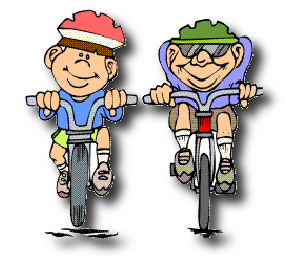 